Отчетоб участии в уроках финансовой грамотности  МБОУ СОШ № 9Онлайн урок Финансовой грамотности на тему: «Личный финансовый план. Путь к достижению цели». 5.10.2018г. 11-15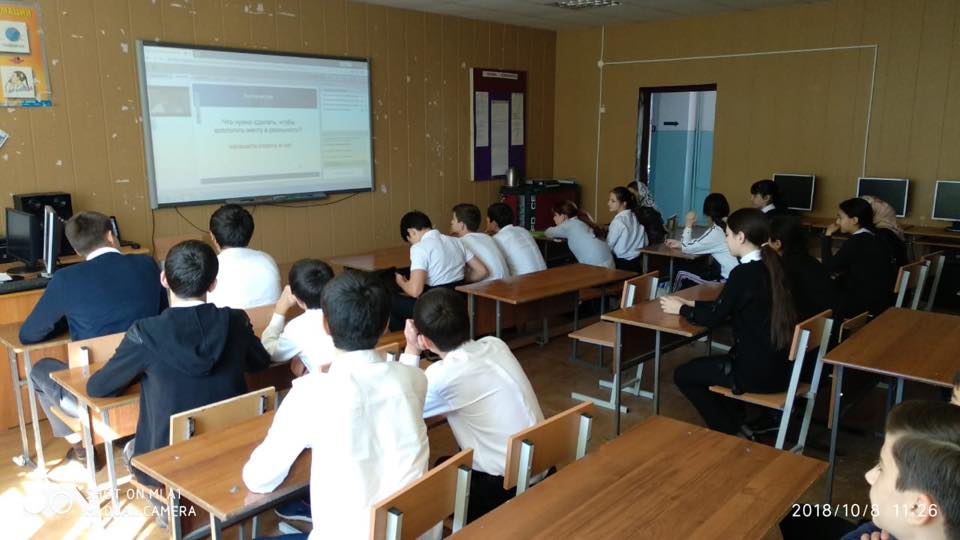 Онлайн урок Финансовой грамотности в 11 классах «Вклады: как сохранить и приумножить» 8.10.2018г. 11-45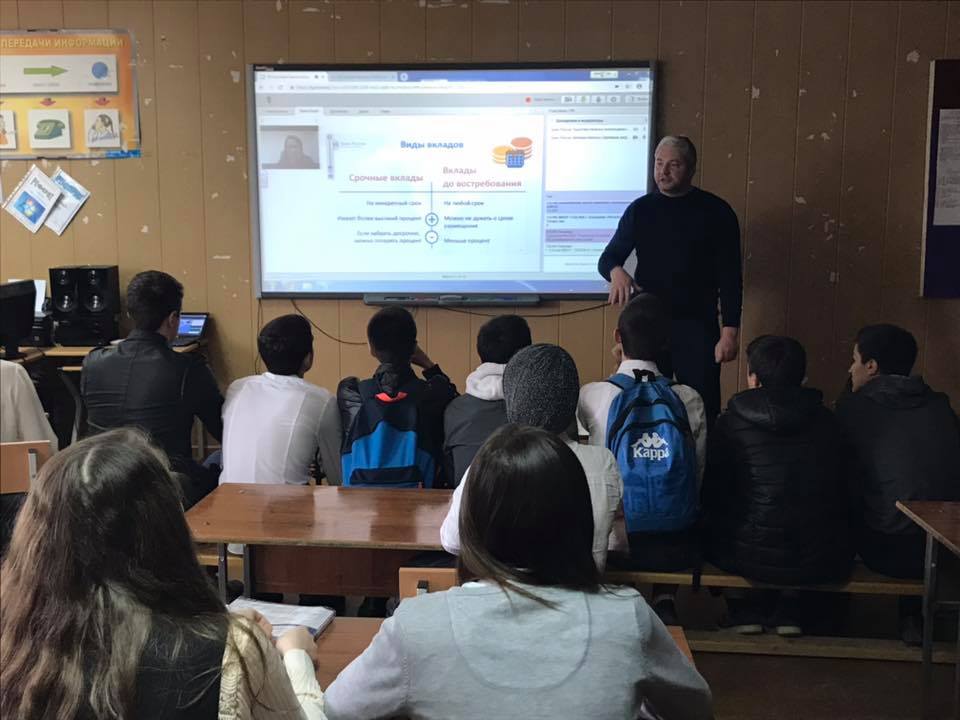 Зам.директора  по ВР                                  Селеева З.К.ОУДата просмотраОтветственное лицоАктивная ссылка для просмотра информации, размещенной в интернете по участию в онлайн уроках.МБОУ СОШ № 95 октября в 11-45Абдурашидов А.А., Кураев А.Э.https://fg.imind.ru/?sid=e597298f-2b90-4e15-a684-9e374d0d319f#join:sff060951-3bb0-418a-92c4-5bae4c4f228eМБОУ СОШ № 98 октября в 11-15Абдурашидов А.А., Кураев А.Э.https://fg.imind.ru/?sid=e597298f-2b90-4e15-a684-9e374d0d319f#join:s036b254f-2bf9-4fb2-b4c2-73ffc340e202